KАРАР                                                                            ПОСТАНОВЛЕНИЕ14 апрель 2020 й.                                 № 14                        14 апреля 2020 г.Об отмене постановления  Администрациисельского поселения Асавдыбашский сельсовет муниципального района              Янаульский район Республики Башкортостан  № 27 от 30.08.2018 года «Об утверждении Порядка получения муниципальными служащими Администрации сельского поселения Асавдыбашский сельсовет муниципального района Янаульский район  Республики Башкортостан разрешения на участие на безвозмездной основев управлении некоммерческими организациями»
	В целях приведения нормативных правовых актов в соответствие с действующим федеральным и республиканским законодательством Администрация сельского поселения Асавдыбашский сельсовет муниципального района Янаульский район Республики Башкортостан п о с т а н о в л я е т:          1. Постановление  Администрации сельского поселения Асавдыбашский сельсовет муниципального района Янаульский район Республики Башкортостан  № 27  от 30.08.2018 года «Об утверждении Порядка получения муниципальными служащими Администрации сельского поселения Асавдыбашский сельсовет муниципального района Янаульский район  Республики Башкортостан разрешения на участие на безвозмездной основе в управлении некоммерческими организациями»
отменить.2. Обнародовать данное постановление   на информационном стенде Администрации сельского поселения Асавдыбашский сельсовет муниципального района Янаульский район Республики Башкортостан, по адресу: 452813, РБ, Янаульский район, с.Асавдыбаш, ул. Центральная, д.27 и разместить на сайте  сельского поселения Асавдыбашский сельсовет муниципального района Янаульский район Республики Башкортостан по адресу: http://асавдыбаш.РФ/.           3. Контроль исполнения данного постановления оставляю за собой.Глава сельского поселения                                                   А.Д.ШакировБАШKОРТОСТАН РЕСПУБЛИКАHЫ ЯNАУЫЛ  РАЙОНЫ МУНИЦИПАЛЬ РАЙОНЫНЫN  асауZыбаш АУЫЛ СОВЕТЫ АУЫЛ БИЛEМEHЕ  ХАКИМИEТЕ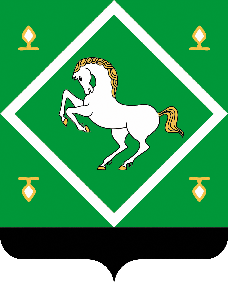 Администрация сельского поселенияАСАВДЫБАШСКИЙ СЕЛЬСОВЕТ МУНИЦИПАЛЬНОГО  района ЯНАУЛЬСКИЙ РАЙОН РЕСПУБЛИКИ БАШКОРТОСТАН